PENGARUH INTERNET TERHADAP PERKEMBANGAN PEKERJAAN BARUOleh:Belrin Chrissandi Josua SiraitJl.Matraman Jaya No.410898 98 47362chrissandijosua@yahoo.co.id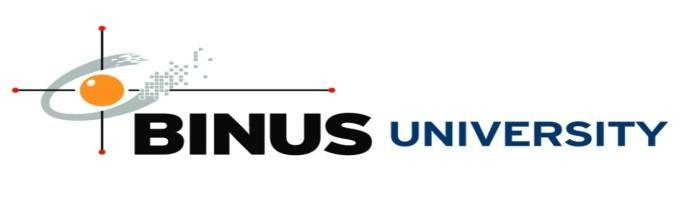 BINUS UNIVERSITYJakarta2014Binus UniversityJurusan Sistem InformasiPaper Individu Topik Topik Lanjutan Sistem InformasiSemester Genap Tahun 2014PENGARUH INTERNET TERHADAP PERKEMBANGAN PEKERJAAN BARUOlehBelrin Chrissandi Josua Sirait06PEMAbstrak 	Perkembangan teknologi internet yang semakin lama semakin meningkat dan berkembang secara signifikan. Individu , perusahaan , maupun organisasi bisnis menggunakan internet untuk kebutuhan tertentu. Dengan itu, akan sangat memacu bertambah banyaknya jenis-jenis pekerjaan baru yang timbul karena pengaruh internet. Dengan semakin ketatnya persaingan, para pengelola bisnis atau perusahaan bersaing untuk mengembangkan bisnis. Maka dari itu, mereka  memaksimalkan akan penggunaan internet yang mana dibutuhkannya karyawan yang juga bersama-sama bekerja mengoperasikan dan mengembangkan bisnis tersebut menjadi lebih besar.Dengan berkembangnya teknologi internet, para pemilik perusahaan atau pengelola bisnis membutuh dengan segera calon karyawan untuk bersama-sama mengembangkan bisnis tersebut. Maka ini merupakan sebuah peluang yang baik bagi calon karyawan untuk menduduki beberapa jenis perkerjaan baru karena pengaruh internet. Maka dalam penulisan ini, akan membahas mengenai jenis perkerjaan baru apa saja yang timbul dari pengaruh internet. Dan juga akan dibahas mengenai job description dari beberapa perkerjaan tertentu. Disinilah bahwa teknologi internet sangat berpengaruh dalam mengembangkan sebuah bisnis.Kata kunci: internet, pekerjaan, job descriptionBAB IPENDAHULUAN1.1 Latar belakangSetiap orang berhak memiliki keinginan cita cita dan berkewajiban untuk sukses mendapat pekerjaan yang baik dan layak. Di era globalisasi ini pekerjaan manusia dapat dipermudah oleh teknologi informasi yang semakin berkembang. Dengan teknologi berbagai macam jenis pekerjaan dapat dikerjakan dengan cepat. Saat ini, Perkembangan teknologi informasi berkembang sangat signifikan, khususnya internet. Internet merupakan jaringan yang memungkinkan pengguna yang satu dapat terhubung,  berkomunikasi dan bertukaran informasi dengan pengguna lainnya tanpa dibatasi oleh waktu dan jarak. Dengan meningkatnya perkembangan internet yang signifikan, para pengusaha kecil maupun besar memanfaatkan media internet untuk mengembangkan usaha bisnisnya secara online. Dan tak lepas dari itu semua bahwa kebutuhan akan sumber daya manusia dalam menyelesaikan tugas pekerjaan bisnis tersebut dibutuhkan oleh perusahaan supaya dapat berkembang pesat, maka banyak jenis pekerjaan baru yang muncul karena tren internet yang banyak digunakan oleh setiap individu, organisasi maupun perusahaan. Karena penggunaan internet yang begitu pesat, ini menciptakan sebuah lapangan pekerjaan yang baru. Akan tetapi masih banyak bagi calon tenaga kerja ahli yang belum paham betul atau yang hanya mengetahui sebagian akan jenis-jenis pekerjaan tersebut. Maka dari itu, makalah ini akan membahas pekerjaan apa saja yang timbul karena pengaruh internet. Apa saja deskripsi pekerjaan yang dilakukan, dan apa saja tanggung jawabnya. 1.2 Ruang Lingkup Mengetahui pengaruh internet dalam perkembangan jenis pekerjaan baru.Mengetahui tips bertahan dan berkembangan dalam bekerja didunia internet1.3 TujuanPerkembangan internet yang bergerak sangat pesat memicu adanya jenis pekerjaan baru yang muncul. Ini memacu calon pekerja untuk mengambil jenis pekerjaan yang memanfaatkan internet sebagai sarana untuk bekerja. 	1. Mengetahui berbagai jenis-jenis pekerjaan yang baru karena pengaruh internet.	2. Mengetahui Job Description mengenai pekerjaan baru dari internet.	3. Dapat menentukan jenis pekerjaan yang tepat sesuai talenta.	4. Memiliki pengetahuan mengenai beberapa jenis pekerjaan yang baru 1.4 Metodologi Penulisan       Metode yang digunakan dalam melakukan penulisan makalah ini , sebagai berikut:Seminar Topik-Topik Lanjutan Sistem InformasiMengikuti dan mendengarkan seluruh seminar mengenai topik-topik lanjutan sistem informasi yang berkaitan dengan topik yang dibahas pada makalah ini. Khususnya pada presentasi kelas kecil.Metode Studi KepustakaanMelakukan pengumpulan informasi melalui buku-buku pendukung atau referensi dan internet yang dapat dijadikan sumber dan panduan dalam penulisan makalah ini.BAB IILANDASAN TEORI2.1 Pengertian Teknologi Informasi	Menurut McLeod dan Scheel (2007, p1), teknologi informasi adalah sumber daya fisik dan sumber daya manusia yang digunakan manager untuk mengelola perusahaan.	Menurut Stair dan Reynolds (2006, p17), teknologi informasi adalah sekumpulan komponen teknologi yang terdiri dari hardware, software, database, telekomunikasi, sumberdaya manusia dan prosedur.	Menurut O’Brien (2005, p704), adalah hardware, software, managemen database, teknologi pemrosesan informasi lainnyayang di gunakan dalam sistem informasi berbasis komputer.	Dari pengertian diatas dapat ditarik kesimpulan bahwa teknologi informasi adalah sekumpulan komponen sumber daya fisik yang terdiri dari hardware, software, database, telekomunikasi, prosedur yang digunakan oleh user untuk mengelola suatu perusahaan.2.2 Pengertian Sistem	Menurut O’Brien (2005, p8), sistem adalah kumpulan komponen-komponen yang saling bekerja sama untuk mencapai tujuan bersama dengan menerima input dan menghasilkan output dalam suatu proses perubahan yang teratur.	Menurut McLeod (2007, p11), sistem adalah sekelompok elemen yang terintegrasi dengan maksud yang sama untuk mencapai suatu tujuan.	Berdasarkan menurut para ahli diatas , dapat disimpulkan bahwa sistem adalah komponen yang saling berkaitan guna mencapai tujuan tertentu2.3 Pengertian Informasi	Menurut O’Brien (2005, p703), informasi adalah data yang telah diproses menjadi suatu konteks, dan memiliki manfaat serta berarti untuk pemakai tertentu.	Menurut McLeod (2007, p9), informasi adalah data yang telah diproses atau data yang sudah memiliki arti bagi kebutuhan penggunanya.	Berdasarkan menurut para ahli diatas , dapat disimpulkan bahwa informasi adalah kumpulan data yang telah diproses dan memiliki makna bagi penggunanya.2.4 Pengertian Internet		Menurut Kotler dan Amstrong (2010: 49) internet adalah web publik yang luas dari jaringan komputer yang menghubungkan seluruh jenis pengguna di seluruh dunia dan tempat penyimpanan informasi yang luar biasa besar.		Menurut Levine & Young (2010:9), internet juga dikenal sebagai jaringan yang merupakan jaringan komputer terbesar didunia.		Menurut O’Brien (2005: 175) internet adalah jaringan komputer yang tumbuh cepat dan terdiri dari jutaan jaringan perusahaan, pendidikan, serta pemerintah yang menghubungkan ratusan juta komputer serta pemakaianya di lebih dari 200 negara.Menurut Chaffey (2009, p. 4) internet memungkinkan komunikasi antara jutaan komputer diseluruh dunia yang saling terhubung. Internet merujuk pada jaringan fisik yang menghubungkan komputer – komputer lintas dunia. Jaringan tersebut terdiri dari infrastruktur server jaringan dan hubungan komunikasi antara mereka yang digunakan untuk menjaga dan mengirimkan banyak informasi di internet. Internet memungkinkan pengiriman pesan - pesan dan transaksi – transaksi antara komputer – komputer dunia yang saling terhubung.Berdasarkan menurut para ahli diatas , dapat disimpulkan bahwa internet adalah jaringan yang memungkinkan pengguna yang satu dapat terhubung,  berkomunikasi dan bertukaran informasi dengan pengguna lainnya tanpa terbatas oleh waktu dan jarak.    2.4.1 Akses Internet		Strauss dan Frost (2012, p28) menyebutkan bahwa ada tiga jenis akses ke 			internet, yaitu:Public internet, yaitu jaringan global yang dapat diakses oleh siapa saja, di mana saja, dan kapan saja.Intranet, yaitu sebuah jaringan yang berjalan secara internal dalam sebuah perusahaan tetapi menggunakan standar internet seperti HTML dan browser. Jadi intranet seperti internet mini tetapi dengan proteksi password untuk konsumsi internal perusahaan.Extranet, yaitu dua atau lebih jaringan eksklusif yang bergabung untuk tujuan berbagi informasi.2.4.2 Manfaat InternetManfaat Internet dan teknologi web bagi suatu perusahaan menurut Laudon Kenneth dan Laudon Jane (2003: 59) yaitu:Menghubungkan jangkauan global.Mengurangi biaya komunikasi.Biaya transaksi lebih rendah.Mengurangi biaya agen.Meningkatkan interaktif, fleksibilitas.Mempercepat penyebaran dan pengetahuan.	2.4.3 Komponen InternetMenurut Chaffey (2007), komponen internet terdiri dari :1.	World Wide Web (WWW) yaitu Cara yang paling efektif untuk menyebarkan 		informasi di internet, yang diakses melalui web browser.2.	Web browser and server. Web browser yaitu perangkat lunak yang digunakan 		untuk mengakses informasi di www. Web server yaitu tempat yang digunakan 		untuk menyimpan halaman web yang diakses melalui web browser.3.	Web 2.0 yaitu sekumpulan halaman web yang biasanya terdapat pada satu 			komputer yang terhubung dengan internet dan menyimpan file-file 				hypermedia yang dapat diakses dari komputer lain di dalam jaringan melalui 		link hypertext.2.5 Pengertian World Wide Web (WWW)			Menurut Post dan Anderson (2006,p588), world wide web adalah ruangan 	informasi di internet tempat dokumen hypermedia tersimpan dan dapat di panggil 	dengan suatu skema alamat yang unik. Suatu cara pemanggilan informasi dari 	database global dengan menggunakan Web Browser untuk menampilkan informasi 	dalam bentuk tampilan halaman. 	Beberapa istilah yang berhubungan dengan web :Situs WebMengacu pada sebuah komputer yang dikaitkan dengan internet yang berisi hypermedia yang dapat diakses dengan komputer lain dalam jaringan melalui hypertext link.Hypertext LinkMengacu pada suatu petunjuk yang terdiri atas teks atau grafik yang digunakan untuk mengakses hypertext yang disimpan disebuah situs web.Web PageHalaman web yang mengacu pada suatu file hypermedia yang disimpan disuatu situs web, yang diidentifikasikan dengan suatu alamat yang unik.Home PageMengacu pada halaman pertama dari sebuah situs web. Halaman lain dapat diakses melalui home page.URL (Universal Resource Locator)Mengacu pada alamat dari sebuah halaman web dengan format yang terdiri dari protokol, nama domain, dan path.Protokol adalah suatu set standart yang mengatur komunikasi data. HTTP (Hypertext Transfer Protocol) adalah protokol untuk hypertext.Nama domain, adalah alamat situs web tempat halaman web disimpan.Path, mengidentifikasikan suatu account (directory / sub-directory file) tertentu disitus web dan HTML.FTP (File Transfer Protocol)Mengacu pada software yang memungkinkan kita menyalin file ke komputer kita dari situs web apa saja. Untuk melakukan hal itu, kita harus tahu URL dari situs tersebut. Banyak situs FTP yang hanya menawarkan transfer data satu arah.Web BrowserMengacu pada suatu software yang memungkinkan kita mengambil hypermedia dengan mengetik parameter pencarian atau mengklik suatu grafik. Kemampuan ini membebaskan kita dari keharusan mengetahui URL dari web page yang berisi informasi yang kita butuhkan.Berdasarkan menurut para ahli diatas dapat disimpulkan bahwa World Wide Web (WWW) adalah standarisasi untuk melakukan akses internet untuk berbagi  informasi diseluruh dunia dengan mudah.2.6 Pengertian WebsiteMenurut McLeod & Schell (2007:61), website adalah Kumpulan halaman web (umumnya terletak pada satu komputer) terhubung ke internet yang meng-host file hypermedia yang dapat diakses dari komputer lain pada jaringan dengan menggunakan link hypertext.Menurut Quasney, Sebok dan Freund (2011:13), website adalah sebuah kumpulan dari halaman web yang berhubungan. Beberapa website mengizinkan pengguna untuk mengakses lagu dan video yang bisa diunduh atau di download, atau di transfer ke media penyimpanan di dalam sebuah komputer.Dapat disimpulkan bahwa website merupakan suatu situs yang berupa sebuah homepage yang dapat digunakan sebagai media pencarian informasi dengan melalui internet.2.6.1 Website Quality	Berdasarkan (Levis , et al., 2008), salah satu definisi kualitas adalah totalitas karakteristik dari suatu entitas yang menanggung kemampuannya untuk memuaskan kebutuhan yang dinyatakan dan yang tersirat. Dua persyaratan untuk evaluasi website muncul dari definisi ini yaitu : 1. valuasi umum dari seluruh karakteristik website dan 2. Seberapa baik situs memenuhi kebutuhan spesifik. 	Disebutkan pula bahwa kualitas website mungkin berhubungan dengan kriteria seperti ketepatan waktu, kemudahan  navigasi, kemudahan akses dan penyajian  informasi. 	Dalam penelitian yang dilakukan oleh (Yaghoubi, et al., 2011) dalam  Internet bookstore quality assessment: Iranian evidence digunakan model WebQual untuk mengevaluasi kualitas website berdasarkan perspektif pengguna. Terdapat beberapa versi dari model WebQual dimana setiap versi digunakan dalam  penelitian yang berbeda yang disesuaikan dengan populasi dan kebutuhan penelitian yaitu sebagai berikut:• WebQual 1.0 , terdiri atas 4 dimensi yaitu usefulness, easy of use, entertainment, dan interaction. WebQual versi pertama ini kuat dalam dimensi kualitas informasi, tetapi lemah dalam service interaction. • WebQual 2.0 , terbagi dalam 3 area yang berbeda yaitu quality of website, quality of information, dan quality of service interaction. Pada webqual 2.0 dikembangkan aspek interaksi dengan mengadopsi kualitas pelayanan.• WebQual 3.0 diuji mengidentifikasi 3 dimensi atas kualitas website e-commerce yaitu usability, information quality, dan quality of service interaction.• WebQual 4.0  diperoleh dari pengembangan WebQual versi 1 sampai 3 dan juga disesuaikan dan dikembangkan dari SERVQUAL. WebQual 4.0 terdiri dari 3 dimensi yaitu usability, information, dan interaction  services.2.7 Search Engines Optimization	Menurut Jerri L. Ledford (2009), Search Engines Optimization adalah teknik pencarian yang menggunakan kata kunci atau frase yang mengandung indikator yang terkandung dalam halaman halaman web, informasi tersebut yang akan di index oleh mesin pencari.	Menurut Peter Kent (2012), SEO adalah teknik yang di gunakan untuk mendapatkan posisi yang menguntungkan di mesin pencari yang sesuai dengan kata kunci yang berada di halaman website.	Berdasarkan para ahli di atas, dapat disimpulkan bahwa Search Engines Optimization adalah  teknik yang digunakan untuk membuat website berada pada tingkat teratas ketika user melakukan pencarian pada mesin pencari dengan kata kunci yang sesuai.BAB IIIPEMBAHASAN3.1 Pengaruh Internet	Perkembangan teknologi yang signifikan, khususnya internet merupakan suatu media yang sangat bermanfaat dan digunakan oleh berbagai kalangan. Banyak para pengusaha yang sudah menjalankan bisnisnya namun hanya terbatas oleh tempat. Dengan adanya internet, tempat bukan menjadi hambatan bagi perusahaan. Pemilik perusahaan akan dapat memperluas jaringan untuk mendapatkan banyak pelanggan. Untuk dapat memperkenalkan bisnis mereka, perlu dilakukan pembangunan sebuah website e-commerce yang memungkinkan pelanggan untuk dapat melihat produk yang ditawarkan hingga dapat melakukan pembayaran secara online. Dan untuk membangun sebuah wesite yang kompleks, tidak lepas dari seorang programmer website dan desainer website untuk membangun website yang dinamis dan menarik. Semakin banyak pengusaha yang ingin membuat website, maka semakin banyak juga tenaga ahli untuk membangun sebuah website. Website juga bisa dikatakan sebuah rumah online dari perusahaan atau organisasi tersebut. Untuk itu, tidak sedikit dari organisasi atau perusahaan juga memanfaatkan situs jejaring sosial untuk mendapatkan massa yang luas. Dengan adanya media social ini, dibutuhkan juga tenaga ahli sebagai admin yang akan mengelola situs jejaring social tersebut, seperti facebook dan twitter. Dari contoh seperti itu sudah jelas, bahwa pengaruh internet akan membuat sebuah lapangan pekerjaan yang baru. 3.2 Jenis-Jenis Pekerjaan BaruPada saat ini,perkembangan internet yang semakin banyak penggunanya akan memicu organisasi atau perusahaan untuk memaksimalkan penggunaan internet dalam mengembangan perusahaan. Ini menjadi peluang bagi calon professional dibidang IT, khusus nya penyelesaian perkerjaan menggunakan media internet. Berikut ini adalah jenis-jenis perkerjaan baru karena pengaruh internet, antara lain:	3.2.1 Web Design		Web desainer adalah orang yang melakukan kegiatan perencanaan, termasuk 		studi kelayakan, analisis dan desain terhadap suatu proyek pembuatan aplikasi 		berbasis web.		XHTML, CSS, Javascript dan JQuery merupakan bahasa yang dipakai oleh 		seorang web designer untuk 	menampilkan data-data yang akan tampil secara 		indah di browser.		Orang yang membuat webdesign disebut sebagai web designer. Sebagai 			seorang web designer memiliki detail  job description sebagai berikut :Membuat desain layout dan tampilan antarmuka dari website baik secara umum maupun spesifik untuk fitur-fitur tertentu.Melakukan pemeliharaan dan menjaga konsistensi desain antarmuka dari website untuk beberapa browser yang berbeda.Membuat tampilan yang baik dengan stylesheet atau CSS dari website.Membuat design website element yang digunakan sebagai resource user interface dari website.Melakukan konversi desain pada format gambar menjadi halaman website siap pakai dalam format HTML, XHTML atau format lain lengkap dengan stylesheet yang digunakan.	3.2.2 Web Programing		Orang yang membuat web programming adalah web programmer. Web 			programmer adalah merupakan orang yang bertugas mengimplementasikan 		rancangan web designer, yaitu membuat program berbasis web sesuai desain 		yang telah dirancang sebelumnya. Menulis bahasa pmrograman agar membuat 		website menjadi lebih dinamis. 		PHP merupakan programming yang paling banyak dipakai di internet. Seorang 		web programmer harus menguasai PHP. PHP programming mudah dipelajari , 		banyak digunakan oleh banyak website, dan yang terutama php merupakan 		bahasa pmrograman web yang gratis.		Beberapa job description dari seorang web programmer adalah:Menciptakan web design yang sudah di desain supaya menjadi lebih dinamis.Membuat fungsi web yang dinamis.Membuat website terintegrasi dengan database.		Beberapa kemampuan yang harus dikuasai:		1. HTML		2. CSS		3. JavaScript		4. PHP		5. ASP		6. Java		7. Ajax		8. Database (MySQL, Oracle)	3.2.3 Web Developer		Web Developer merupakan orang yang melakukan pengembangan web 			terhadap website yang sudah ada. Pengembangan web dilakukan untuk 			memperbaharui website sesuai kebutuhan perusahaan. Ada beberapa job 			description dari seorang web developer.		Job Descriptions dari serorang web developer adalah sebagai berikut:Mendesain, membangun, atau memelihara situs web, menggunakan authoring atau bahasa scripting, alat penciptaan konten, alat manajemen, dan media digital.Melakukan pembaharuan situs web langsung.Menulis, desain, atau mengedit konten halaman web, atau yang lain    langsung memproduksi konten.		Berunding dengan tim manajemen atau pengembangan untuk memprioritaskan kebutuhan, menyelesaikan konflik, mengembangkan kriteria konten, atau memilih solusi.Mengidentifikasi masalah yang ditemukan oleh umpan balik pengujian atau pelanggan, dan memperbaiki masalah masalah atau merujuk pada personalia yang tepat untuk koreksi.Menganalisis kebutuhan pengguna untuk menentukan persyaratan teknis.Evaluasi kode untuk memastikan bahwa itu adalah sah, benar terstruktur, memenuhi standar industri dan kompatibel dengan browser, perangkat, atau sistem operasi.Menjaga pemahaman teknologi web saat ini atau praktek pemrograman melalui melanjutkan pendidikan, membaca, atau partisipasi dalam konferensi profesional, workshop, atau kelompok.Mengembangkan atau memvalidasi tes routine dan jadwal untuk memastikan bahwa uji kasus meniru antarmuka eksternal dan alamat semua jenis browser dan perangkat.Back-up file dari situs web untuk direktori lokal untuk pemulihan instan dalam kasus masalah.		Beberapa aplikasi yang harus dikuasai oleh seorang web developer, yaitu:HTMLJavascriptCSSserver side : ASP, ASP.NET, JAVA, PERL, PHP, PYTHON, dllDatabase : Oracle, MySQL, dllProgram desain grafis dan animasi.    	3.2.4 Web Administrator		Pada umumnya sebagai seorang yang bekerja sebagai web administrator 			memiliki tugas dan tanggung jawab terhadap website yang sudah selesai 			dibuat oleh web designer dan web programer. Beberapa job descriptions yang 		akan dilakukan oleh seorang web administrator, antara lain:		Menentukan beberapa sumber halaman web atau masalah pada server, serta mengambil tindakan yang cepat untuk memperbaiki masalah tersebut.Melakukan back up atau memodifikasi aplikasi dan data yang terkait untuk menyediakan pemulihan kerusakan data.Melakukan peninjauan lebih lanjut atau memperbarui konten halaman web atau link pada waktu yang tepat, menggunakan tool-tool yang tepat.Menerapkan update, upgrade, dan patch pada waktu yang tepat untuk membatasi hilangnya layanan.Memonitor sistem untuk intrusi atau serangan denial of service, dan melaporkan pelanggaran keamanan pada personil yang tepat.Menerapkan langkah-langkah keamanan situs web, seperti firewall atau membuat enkripsi pesan.Mengelola internet / intranet infrastruktur, termasuk komponen seperti web, file transfer protocol (FTP), berita dan server mail.Test backup atau pemulihan rencana dengan teratur dan menyelesaikan masalah yang ada.Berkolaborasi dengan tim pengembangan untuk membahas, menganalisis, atau menyelesaikan masalah kegunaan.Memonitor perkembangan web melalui pendidikan berkelanjutan, membaca banyak artikel, atau berpartisipasi dalam konferensi profesional, workshop, atau kelompok.	3.2.5 Web Animator	Web animator umumnya memiliki tugas khusus yaitu membuat hal-hal yang	motion seperti banner, animasi teks, dll. Yang menjadi focus utama dari serorang web 	animator adalah membuat animasi yang membuat menarik perhatian dan dinikmati 	oleh pengunjung. Kreativitas lebih diutamakan untuk menjadi seorang web animator 	Dan hal-hal yang harus dikuasai oleh	web animator antara lain :Adobe flashAction scriptCorel drawflashAdobe photoshop	Seorang web animator biasanya harus juga menguasai desain grafis sebab tidak	menutup kemungkinan harus berkolaborasi dengan software desain.	Biasanya peranan web animator dipegang oleh web designer	3.2.6 Web Master		Webmaster adalah seorang yang ahli dalam bidang website .  		Pada umumnya seorang web master menguasai web design, web programing, 		web administrator, bahkan web animator. Seorang webmaster bukan hanya 		saja melakukan desain, tetapi juga membuat sistem website, melakukan 			maintenance hingga membuat keamanan pada website agar terhindar dari 			serangan peretas.		Webmaster perlu operasikan situs web dengan cara yang berbeda untuk tiap 		tipe situs web yang tertentu. Sebagai contoh, jika situs web itu adalah suatu 		situs perusahaan web bisnis, maka website tersebut berisikan informasi 			mengenai seputar bisnis tersebut 		Tetapi jika web tersebut merupakan situs web e-commerce. Webmaster itu 		harus dapat menciptakan suatu aplikasi website yang berguna untuk 			melakukan pemilihan dan pemesanan barang. Dan juga Webmaster itu harus 		bisa memastikan seorang pelanggan dapat melakukan pembayaran secara 			online dan terintegrasi , seperti paypall dan e-banking.		      		Seorang webmaster harus menguasai MySQL dan SQL. MySQL merupakan 		database tempat menyimpan konten website. Programmer akan mengambil 		dalam bentu bahasa SQL kemudian diproses dalam PHP dan ditampilkan 			melalui XHTML, CSS maupun Javascript dan JQuery    		Seorang webmaster harus menguasai fitur CPanel pada hosting. Cpanel adalah 		software untuk mengelola fasilitas-fasiltas yang ada di server seperti email, 		file manager, ftp account database dan lain-lain.    		Seorang webmaster harus menguasai Apache. Dalam pengembangan website 		dibutuhkan web server yang diinstall di notebook dari programmer. Web 			server ini dipakai untuk melakukan simulasi mengenai programming yang ia 		lakukan. Web server yang diakui secara luas di dunia adalah Apache.    		Seorang webmaster harus menguasai FTP. FTP adalah protokol untuk 			melakukan penyalinan file dari komputer satu ke komputer lain dalam 			internet. Untuk menunjukkan perkembangan development yang dilakukan, 		programmer akan meng-copy file yang ada di notebooknya ke server yang ada 		di internet. Hal ini dilakukan dengan komunikasi antara FTP client dan FTP 		Server. Dan dengan penggunaan FTP, proses upload file menjadi lebih mudah 		dan cepat.		Tugas dan tanggung jawab dari  seorang web master , antara lain:Merencanakan, mengelola, dan memelihara situs website agar tetap dapat berjalan dengan baik.Melakukan perawatan dan mengembangkan sistem atau program sistem yang digunakan. Optimalisasi situs web.Membuat situs web dapat dinikmati pengujung. Menjaga website dari kerusakan.Menjaga terhadap pelanggaran yang datang dari dalam maupun luar yang dapat disebabkan oleh ulah manusia/peretas maupun software. 		Seorang webmaster harus memiliki kemampuan dan menguasai berbagai hal 		diantaranya :HTML programingCSS programingJavascript programingPHP programingASP programingJava programingDatabase programingAdobe PhotoshopAdobe FlashDomainHostingcPanelJaringanSEO	3.2.7 Search Engine Optimation		Dasar SEO ini merupakan sebuah struktur yang bisa dikatakan sangat wajib 		diketahui oleh para pemula yang ingin menguasai search engine optimization 		karena itu merupakan  suatu hal yang harus dan diterapkan jika ingin menjadi 		seorang ahli SEO atau  membuat situs yang berada pada halaman/posisi teratas 		atau pertama google dengan kata kunci sasaran atau target.		Banyak orang yang tidak terlalu paham dasar dari SEO itu sendiri. Sehingga 		para calon karyawan yang ingin memasuki pekerjaan ini mengalami   			kebingungan. Disini akan dibahas mengenai dasar dasar dari SEO itu sendiri.		3.2.7.1 On Page Search Engine Optimation			Bagi para pakar SEO mungkin terdengar sudah tidak asing lagi bagi 			mereka , namun akan asing sekali untuk para pemula di dunia seo. 			On Page SEO adalah suatu teknik mengoptimisasi halaman website 			dengan menerapkan beberapa dasar keyword yang ditarget 					kedalamnya. Keuntungan dari on page seo ini yaitu situs anda akan 			lebih dinilai relevan oleh google, juga jika halaman tersebut hanya 				mendapatkan sedikit backlink bisa dipastikan akan mudah ranking #1 			Google.			Beberapa dasar yang harus diterapkan dalam on page seo :			a. Title Tag			b. URL			c. Meta Description			d. Heading (h1, h2, h3, h4)			e. Tittle TagTitle Tag sama seperti judul pada suatu posting/artikel tetapi ini berbeda, karena pada umumnya title tag ini dibaca oleh search engine, jika kata-kata title tag tidak diganti atau sama menyerupai dengan judul posting maka yang muncul pada search engine sebagai title tag yaitu judul posting tersebut.  URLURL yaitu rangkaian huruf yang membentuk sebuah link yang menuju suatu halaman situs, contoh “http://www.binus.ac.id/” jadi URL ini sangat berpengaruh pada Search Engine Optimization.Meta DescriptionMeta descriptions adalah sebuah keterangan dari suatu halaman website berdasarkan dari kalimat artikel postingan yang dibuat, agar meta description terlihat menarik trafik , pada website perlu di modifikasi dengan menggunakan plugin SEO.HeadingPenggunaan heading untuk mendukung SEO merupakan cara yang cukup mudah. Heading adalah sekumpulan kata yang menjadi judul atau sub-judul dalam sebuah dokumen html. Heading berbeda dengan tag < title >.judul </title>HTML memiliki enam tingkatan heading, dimana heading level 1 (< h1 >) adalah yang size yang terbesar, biasa berada di judul posting, dan heading level 6 (< h6 >) adalah yang size yang terkecil.Link to Authority Site Link to authority site merupakan sebuah posting yang di dalamnya terdapat link menuju situs – situs terpercaya / yang dipercayai google seperti yotube, wikipedia, facebook dan masih banyak lagi.Bagaimana cara mengetahui situs yang dipercayai google? dapat dilihat dari Page Rank situs tersebut jika page rank suatu situs lebih dari 7 maka bisa dikatakan situs tersebut sudah dipercayai google ( Authority Site ).Kemudian bagaimana cara untuk mengetahui page rank dari suatu situs? cara termudah yaitu anda cukup menginstall Extensi WebRank SEO dari browser Google Chrome dengan cara mendownloadnya terlebih dahulu dari Web Chrome Store, untuk Mozila Firefox anda dapat menggunakan seo toolbar dari seobook.3.2.7.2 Off Page Search Engine OptimationUntuk tehnik Off Page Search Engine Optimization merupakan cara mengoptimisasi suatu halaman dari luar situs, yang biasa dikenal dengan kata backlink. Disini akan dibahas mengenai off page seo terhadap tehnik backlink sebagai berikut:BacklinkBacklink adalah sebuah link dari situs halaman kita yang berada pada halaman situs orang lain yang mempunyai page rank yang tinggi. Mesin pencari seperti google.com sangat mengutamakan backlink yang memiliki kualitas yang artinya backlink dari situs authority atau situs yang dipercayai mesin pencari google. dan mempunyai page rank  yang tinggi seperti situs facebook, wikipedia, twitter dan lain-lain. Oleh karena itu suatu situs akan di angkat posisinya oleh google jika mempunyai backlink dari situs yang berwenang, dan bahkan bisa menjadikan situs website kita ranking tinggi dengan kata kunci yang di target jika mendapatkan backlink dari situs yang ber-page rank tinggi.ANCHOR TEXT adalah text yang terlihat saat akan mengklik sebuah link. Ini juga termasuk faktor penting dalam Offpage SEO karena Anchor Text tidak bisa lepas dari backlink.3.2.8  Social Networking ManagerAda banyak sebutan untuk seorang admin media sosial , diantaranya seperti Admin Media Sosial , Media Sosial Manager, atau Koordinator Media Sosial. Pada umum nya admin sosial media miliki tugas utama yaitu mengelola media sosial itu secara profesional.Training manajemen jejaring sosial juga mulai bermunculan karena memang mengelola media sosial membutuhkan keterampilan dan strategi khusus (social media strategy).Pengelolaan laman atau akun Facebook sebuah perusahaan memang tidak boleh dilakukan secara sembarangan. Karena berbeda dengan akun facebook personal yang pada umumnya berisi dari pemikiran atau perasaan tiap individu. Untuk laman atau akun facebook perusahaan pada umumnya berisi tentang informasi terbaru tentang produk mereka dan beberapa edukasi mengenai produk yang ditawarkan.Ada beberapa kualifikasi dari seorang social networking manager, yaitu:Memiliki pengalaman atau pelatihan dalam advertising, PR, online marketing atau bidang sejenis lainnya.Mampu mengoperasikan social media termasuk Youtube, facebook, twitter, instagram, Reddit, Flickr, Forums, blog, dan untuk situs dari indonesia : Kaskus, Kompasiana, DetikForum. Perusahaan mencari social media addict yang bisa mengatur partisipasi perusahaan secara profesional dalam semua channel social media tersebut.Memiliki keahlian dalam mengumpulkan dan mengatur pengembangan konten dan penerbitan konten.Mampu mengkomunikasikan laporan harian kepada pihak manajemen dalam lingkungan kerja dengan cepat.Tugas utama dari seorang social networking manager, antara lain:Membuat dan mengupdate laporan secara harian, mingguan, dan bulanan.Selalu hadir dalam setiap percakapan yang berhubungan dengan konten perusahaan dan brand, menjawab semua komentar, dan menjadi mediator dalam memberikan informasi.Melakukan maintain jaringan distribusi konten melalui channel social media. Menjadwalkan dan mengatur berbagai departemen yang memberikan konten secara harian.Melakukan pengaturan dan melacak pembuatan link campaign, serta mengkoordinasikan berbagai bagian dari perusahaan tersebut.Melakukan analisa campaign dan mengubah data kualitatif menjadi sebuah rekomendasi dan rencana untuk merevisi social media campaign.Saat ini menurut situs eBizMBA.com , ada 15 media sosial atau situs jejaring sosial terpopuler di dunia, yaitu: Facebook : 900 Juta penggunaTwitter : 310 JutaLinkedIn : 250 jutaPinterest : 150 jutaGoogle Plus : 120 jutaTumbler : 110 jutaInstagram : 85 jutaVK : 80 jutaFlickr : 65 jutaMySpace : 40 jutaTagged : 38 jutaAsk.fm : 37 jutaMeetup : 35 jutaMeetme : 10,5 jutaClassMates : 10 juta	3.2.9 Customer service online		Dalam sebuah website e-commerce, biasa terdapat fitur customer service 			online sebagai 	pendukung untuk melayani seputar pertanyaan atau keluhan 		dari pelanggan yang dilakukan secara online. Customer Service online 			merupakan  suatu kegiatan untuk melayani pelanggan termasuk 				penerimaan barang dan jasa yang mereka perlukan untuk memenuhi 			kebutuhan atau keinginan mereka yang paling efektif dan efisien.		Dalam praktiknya fungsi Customer service adalah sebagai :Sebagai Resepsionis, diartikan sebagai penerima tamu yang datang ke toko. Tamu yang dimaksud adalah pelanggan yang datang ke toko. Fungsinya dalam hal melayani pertanyaan yang diajukan pelanggan dan memberikan informasi yang diinginkan selengkap mungkin.Sebagai Deskman, maksudnya sebagai orang yang melayani berbagai macam aplikasi yang diajukan pelanggan atau calon pelanggan.Sebagai Salesman artinya sebagai orang yang menjual produk bisnis, maksudnya menawarkan produk kepada setiap calon pelangganyang datang ke bank.Sebagai Customer Relation Officer, yaitu sebagai seseorang yang dapat membina hubungan baik dengan seluruh pelanggan, termasuk merayu atau membujuk agar nasabah tetap bertahan tidak lari dari bank yang bersangkutan.   		Sebagai Komunikator, artinya sebagai orang yang menghubungi nasabah dan 		memberikan informasi tentang segala sesuatu yang ada hubungannya antara 		bank dengan nasabah.	3.2.10 Database Administrator		Database administrator juga merupakan bagian dalam sebuah website yang 		dibangun, dimana memiliki fungsi utama untuk mengelola basis data yang 		tersimpan secara teratur. Mengingat banyak jumlah pengunjung secara online 		untuk melakukan pendaftaran hingga pemesanan, maka membutuhkan tenaga 		ahli professional untuk mengelola database dari suatu website		Ada beberapa peran dari Database administrator,  antara lain:Melakukan konfigurasi perangkat keras dan perangkat lunak dengan sistem administrator. Dalam banyak kasus, perangkat lunak sistem hanya dapat diakses oleh administrator sistem. Dalam kasus ini, DBA bekerja sama dengan administrator sistem untuk melakukan instalasi perangkat lunak, dan untuk mengkonfigurasi perangkat keras dan perangkat lunak agar berfungsi secara optimal dengan DBMS.Keamanan administrasi - Salah satu tugas utama DBA adalah untuk memantau dan mengelola keamanan dalam DBMS. Dalam Hal ini melibatkan penambahan dan menghapus pengguna, pemberian quota, audit, dan memeriksa masalah keamanan database.Menganalisis data – DBA menganalisis data yang tersimpan dalam database dan membuat rekomendasi yang berkaitan dengan kinerja dan efisiensi penyimpanan data. Ini termasuk penggunaan indeks efektif, memungkinkan “Paralel Query” eksekusi, atau fitur khusus DBMS lainnya.Database administrator bertanggung jawab atas administrasi perusahaan yang berhubungan dengan database dan analisis, desain, dan penciptaan database baru.BAB IVSIMPULAN DAN SARAN4.1 Simpulan	Banyak perusahaan atau organisasi bisnis mengembangkan bisnisnya dengan menggunakan internet untuk mencakup skala global. Besarnya penggunaan internet merupakan peluang untuk dapat bekerja dengan memanfaatkan internet. Berbagai macam jenis-jenis pekerjaan baru timbul karena pengaruh internet. Sehingga calon pekerja profesional yang memiliki potensi dapat memilih jenis pekerjaan yang ingin diambil dan dapat mempersiapkannya sejak dini.4.2 SaranMengikuti kursus untuk mendapatkan sertifikat professional.Mengikuti perkembangan teknologi terbaru.Belajar akan perkembangan TI .Mengikuti seminar mengenai pekerjaan yang diminati.Mempersiapkan pengetahuan sejak dini.Latihan.DAFTAR PUSTAKAChaffey Dave, Fiona Ellis-Chadwick, Kevin Johnston dan Richard Mayer (2009). Internet Marketing Strategy, Implementation and Practice. England: Prentice Hall.Chaffey, Dave. (2007). E – Bussiness and E – Commerce Management. (3rd edition).	England : Prentice Hall.Jerry L. Ledford. (2009). Search Engines Optimization. (2nd edition). Wiley.Kotler, Philiph., Armstrong, Gary. (2010). Principles of Marketing. (13thedition). New Jersey: Pearson-Prentice Hall.  Laudon, Kenneth C. Laudon, Jane P. (2003). Essential of Management Information      System. New Jersey : Prentice Hall, Inc.Levis , M., Helfert, M. & Brady, M., 2008. Website Design Quality and Form Input Validation: An Empirical Study on Irish Corporate Websites. J. Serv. Sci. & Management., Volume I, pp. 91-100.Levine, John R. & Margaret Levine. Young. (2010). Internet for Dummies. (12th edition). New Jersey. Wiley Publishing. McLeod, Raymond  & George P. Schell. (2007). Management Information System. New Jersey: Prentice International Hall, Inc.O’Brien, James A. (2005). Introduction to Information System. (12th edition). New York: McGraw-Hill.Quasney, J. J., S. L. Sebok. & S. M. Freund. (2011). Discovering Computers 2011 Living in a Digital World. Boston: Course Technology.Peter Kent. (2012). Search Engine Oprimization for Dummies. (5th edition). Wiley.Post, G. V., dan Anderson, D. L. (2006). Management Information System: Solving Business Problems with Information Technology. New York: McGraw-Hill, Inc.Strauss, Judy & Frost, Raymond. (2012). E-Marketing. (6th Edition). United States of America: Pearson Education.Yaghoubi, N. M. et al., 2011. Internet bookstore quality assessment: Iranian evidence. African Journal of Business Management , V(30), pp. 12031-12039.http://www.ebizmba.com/articles/social-networking-websites 